ФЕДЕРАЛЬНОЕ АГЕНСТВО ПО ОБРАЗОВАНИЮГОСУДАРСТВЕННОЕ ОБРАЗОВАТЕЛЬНОЕ УЧРЕЖДЕНИЕВЫСШЕГО ПРОФЕССИОНАЛЬНОГО ОБРАЗОВАНИЯ«ВОРОНЕЖСКИЙ ГОСУДАРСТВЕННЫЙ УНИВЕРСИТЕТ»Факультет прикладной математики, информатики и механикиКафедра программного обеспечения и администрирования информационных системТипизированные файлыКурсовая работаПо специальности 010503 – Математическое обеспечение и администрирования информационных системВоронеж 2010АннотацияОбъект исследования – файлы. Цель работы – научиться писать программы, которые используют типизированные и текстовые файлы для вывода результатов и как источник данных.СодержаниеВведение	41.	Постановка задачи	62.	Анализ задачи	72.1.	Структура программы	72.2.	Модель представления данных	73.	Средства реализации	94.	Требования к программному и аппаратному обеспечению	105.	Интерфейс пользователя	116.	Реализация	146.1.	Структуры данных	146.2.	Структура программы	156.3.	Описание функциональных блоков	167.	План тестирования	18Заключение	19Список литературы	20Листинг программы	21ВведениеВся информация в нашей жизни хранится на разного рода носителях. В компьютере для этой цели существуют внешние запоминающие устройства, способные долгое время хранить различные данные в виде файлов. В языке Pascal под файлом понимается область памяти на внешнем запоминающем устройстве, способная хранить некоторую совокупность информации. В эту область внешней памяти можно как поместить определенные данные, так и извлечь их из нее. Эти действия имеют общее название ввод-вывод.В современной жизни большое значение имеют базы данных, которые тоже являются файлами. Поэтому очень важно создать удобную оболочку для работы с ними. Особенно актуален вопрос создания программ для работы с большими базами данных, содержащими очень много записей и полей, потому что с каждым годом растет объем информации, обрабатываемой компьютерами.Существуют основные процедуры и функции для работы с файлами:AssignFile(f,FileName) – ассоциирование имени файла на диске с файловой переменной; необходимо выполнить до начала работы с файлом.Rewrite(f) – открытие типизированного файла на запись, при таком открытии все содержимое файла стирается. Если файла с заданным именем не существует, создается пустой файл.Reset(f) – открытие типизированного файла на чтение, не происходит уничтожение или изменение содержимого файла.Seek(f, n) – процедура перемещает курсор на n – позицию.FilePos(f):Longint - возвращает текущую позицию в файле.Read(f,x) – чтение элемента x из файла f.Write(f,x) – запись элемента x в файл f.CloseFile(f) – закрытие файла. Применяется, когда программа завершает обработку файла.Постановка задачиРазработать программу обработки файлов. Для этого необходимо разработать набор инструментальных и алгоритмических средств, позволяющих:Создать файлОткрыть файлДобавить записьУдалить записьИзменить записьОтобразить содержимое файлаКонвертировать типизированного файла в текстовый файлКонвертировать текстового файла в типизированный файлЗанести в отдельный файл записи о студентах, имеющих не более одной четверки за последнюю сессиюАнализ задачиСтруктура программыИз главной программы посредством меню должны вызываться подпрограммы, выполняющие основные функции:Создание файлаОткрытие файлаДобавление записиУдаление записиИзменение записиОтображение содержимого файлаКонвертирование типизированного файла в текстовый файлКонвертирование текстового файла в типизированный файлЗанесение в отдельный файл записи о студентах, имеющих не более одной четверки за последнюю сессиюКроме них, должны быть реализованы вспомогательные функции:Получение слова из текстового файла с начала строки до двоеточияПечать информации о студенте на экранВвод записи с клавиатурыМодель представления данныхВ типизированных файлах, с которыми будет работать программа, используется следующая структура записи:ФИО(40 знаков)Номер курса(1 знак)Номер группы(1 знак)Успеваемость – 5 экзаменов в каждой из 10 сессийЭкзамен:Наименование предмета(10 знаков)Оценка (1 знак)Записи упорядочены по номеру курса, внутри курса – по номеру группы, в группе – по ФИО.В данной задаче в качестве структуры данных выбран типизированный файл. Компонентом файла является запись, так как используются данные различных типов: ФИО является строковым типом, номер курса и номер группы представляются в форме целочисленных данных.Создание файла может быть реализовано с помощью ввода данных с клавиатуры.Средства реализацииПри реализации проекта использовались следующие средства:Интерактивная среда разработки – Borland Delphi 7.0Язык разработки – Object PascalТребования к программному и аппаратному обеспечениюПриложение предназначено для использования на IBM PC-совместимых компьютерах с операционной системой Windows 2000, XP.Минимальные системные требования приложения:процессор Pentium I;2 Мб оперативной памяти;1 Мб дискового пространства для установки программы.Интерфейс пользователяПри запуске приложения пользователь видит главное окно программы, представленное на рис. 5.1.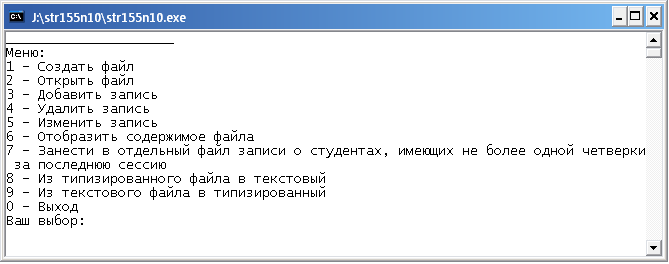 Рис. 5.1. Главное окно программыПри выборе (1) программа запросит имя файла и создаст пустой файл с заданным именем. Если файл с таким именем уже существует, программа выдаст запрос на замену этого файла (рис. 5.2). Затем программа вновь выведет меню.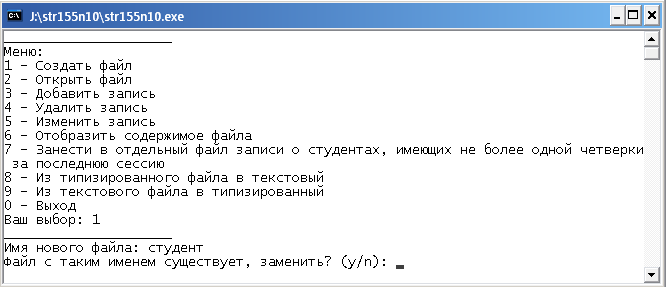 Рис. 5.2. Запрос на замену файлаПри выборе пункта (2) будет предложено ввести имя файла, который надо открыть, после чего будет выведено сообщение об успешном результате открытия или об ошибке. Пункт (3) позволяет пользователю добавить запись в файл (рис. 5.3), (4) удаляет запись с заданным номером, (5) изменяет запись с заданным номером. Команда (6) выводит на экран содержимое всех записей из открытого файла (рис. 5.4).Рис. 5.3. Ввод записи с клавиатурыРис 5.4. Отображение содержимого файла на экране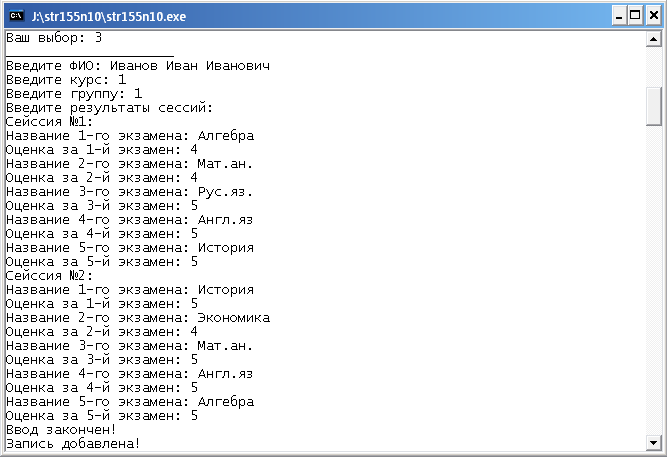 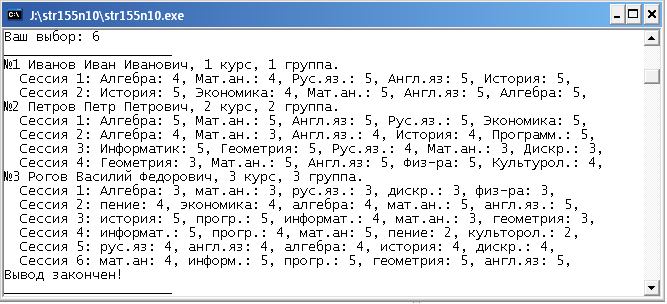 При выборе (7) в отдельный типизированный файл с заданным именем будут занесены те записи, у которых в последней сессии есть не более одной четверки. Команда (8) переносит все данные из открытого типизированного файла в новый текстовый, а (9) из заданного текстового файла переносит все данные в открытый типизированный файл.РеализацияСтруктуры данныхСтруктура записей, из которых состоит файл:student = record                  // Сведения о студенте            FIO: string[40];      // фамилия, имя, отчество            curs: 1..5;           // курс            group: 1..9;          // группа            results: Tsession;    // сведения об экзаменах            end;Структура записи с результатами сессий:Tsession = array[1..10,1..5] of record  //Сведения об экзаменах                         name: string[10]; //название экзамена                         mark: 1..5;       //оценка                         end;TFile= file of student ; // файловая переменная, содержащая сведения о студентахСтруктура программыОписание функциональных блоковRead_student(var st:student) – процедура чтения записи с клавиатуры.write_student(var st:student) – процедура печати записи на экран.New_file(var f:tfile; var name:string) – процедура создания нового пустого типизированного файла.Open_file(var f:tfile; var name:string) – процедура открытия существующего типизированного файла.View_file(var f:tfile; var name:string) – процедура отображения содержимого файла на экране.Add_rec(var f:tfile; var name:string) – процедура добавления новой записи в файл.Del_rec(var f:tfile; var name:string) – процедура удаления записи с заданным номером из файла.Change_rec(var f:tfile; var name:string) – процедура изменения записи с заданным номером.Type_text(var f:tfile; var name:string) – процедура конвертирования типизированного файла в текстовый. Формат получившегося текстового файла: на первой строке записаны фамилия, имя, отчество, и далее после двоеточия курс и группа через пробел. Каждая следующая строка, количество которых равно удвоенному номеру курса, содержит 5 фрагментов следующего вида: название экзамена: оценка.get_word(var f2:textfile):string – функция, возвращающая слово из текстового файла от текущего положения курсора до ближайшего двоеточия.Text_type(var f:tfile; var name:string) – процедура конвертирования текстового файла с заданным форматом в типизированный.Task(var f:tfile; var name:string) – занесение в отдельный файл записей о студентах, имеющих не более одной четверки за последнюю сессию. Сначала определяется, отсутствуют ли оценки ниже четверки, а потом в случае положительного результата с помощью двух логических переменных определяется, единственная ли четверка или нет. Записи, отобранные таким образом, записываются в новый типизированный файл.План тестированияТестирование разработанного приложения состоит из следующих этапов:Тестирование функциональности подпрограмм.Проверяется корректность обработки всех действий, которые может потенциально выполнить пользователь.Проверка пользовательского интерфейса.Тест всех функций на корректность вывода информации о результате работы подпрограмм, в том числе и при некорректном вводе (рис. 7.1.)Рис.7.1.Пример некорректного ввода данных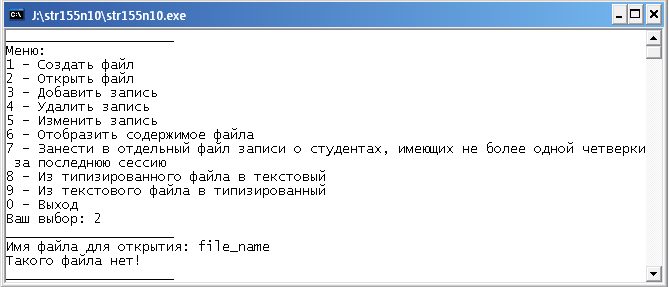 ЗаключениеВ результате была создана и оттестирована программа, работающая с типизированными файлами и реализующая следующие действия:Создание файлаОткрытие файлаДобавление записиУдаление записиИзменение записиОтображение содержимого файлаКонвертирование типизированного файла в текстовый файлКонвертирование текстового файла в типизированный файлЗанесение в отдельный файл записи о студентах, имеющих не более одной четверки за последнюю сессиюСписок литературыАлгоритмы и структуры данных./ Н.Вирт, Мир, 1989. – 356с. Введение в язык Паскаль./ Абрамов В.Г. Трифонов Н.П., Трифонова Г.Н. — М.: Наука, 1988. — 320 с.Программирование на языке Паскаль./ Ускова О. Ф.[и др.] ; О. Ф. Усковой – Питер, 2005.– 334 с.Приложение 1. Листинг приложенияuses SysUtils,windows;typeTsession = array[1..10,1..5] of record  //Сведения об экзаменах                           name: string[10]; //название экзамена                           mark: 1..5;       //оценка                           end;  student = record                // Сведения о студенте            FIO: string[40];      // фамилия, имя, отчество            curs: 1..5;           // курс            group: 1..9;          // группа            results: Tsession;    // сведения об экзаменах            end; TFile= file of student ; // файловая переменная, содержащая сведения о студентахvar k:integer;    fname: string;    f:TFile;//--procedure Read_student(var st:student);       // Ввод записи с клавиатурыvar i,j:integer;         // i - номер сессии, j - номер экзаменаbeginwith st do begin  write('Введите ФИО: '); readln(FIO);        // Ввод ФИО  write('Введите курс: '); readln(curs);      // Ввод курса  write('Введите группу: '); readln(group);   // ввод группы  writeln('Введите результаты сессий:');  i:=1;                                  //номер первой сессии=1  repeat  writeln('Сейссия №',i,': ');           // печать номера сессии    for j:=1 to 5 do            // Ввод всех экзаменов для сессии    begin     write('Название ',j,'-го экзамена: ');     readln(results[i,j].name); //Вывод названия     write('Оценка за ',j,'-й экзамен: ');     readln(results[i,j].mark);  //Вывод оценки    end;  inc(i);  until (i=curs*2+1);  // условие прекращения ввода - для end;              // данного курса больше сессий быть не может.writeln('Ввод закончен!');end;//--procedure write_student(var st:student);        // Печать записиvar i,j:integer;beginwith st do begin  writeln(FIO,', ',curs,' курс, ',group,' группа.');  // Печать информации о студенте  for i:=1 to curs*2 do                         // печать сессий   begin    write('  Сессия ',i,': ');    for j:=1 to 5 do     write(results[i,j].name,': ',results[i,j].Mark,', ');    writeln;   end; end;end;//--procedure New_file(var f:tfile; var name:string);    // Создание пустого файлаvar yn:char;begin writeln('_____________________'); write('Имя нового файла: '); readln(name);                                     // Ввод имени if name='' then writeln('Имя файла пусто!') else    // Проверка на непустоту введенного имени   if fileexists(name) then                          // Проверка на существование файла    begin     write('Файл с таким именем существует, заменить? (y/n): ');     readln(yn);     if yn in ['y','Y','Н','н'] then      begin                                          // Если файл существует, можно его заменить       assign(f,name);       rewrite(f);                                   // путем открытия файла для записи       writeln('Файл "',name,'" создан!');       closefile(f);      end;    end   else    begin     assign(f,name);     rewrite(f);     writeln('Файл "',name,'" создан!');     closefile(f);    end;end;//--procedure Open_file(var f:tfile; var name:string);   // Открытие типизированного файлаbegin writeln('_____________________'); write('Имя файла для открытия: '); readln(name);                  // ввод имени файла для открытия if (name='') then writeln('Имя файла пусто, поэтому файл не открыт.') //имя файла не может быть пустым else if not fileexists(name) then  begin   writeln('Такого файла нет!');                    // сообщение в случае отсутствии файла   name:='';  end else  begin   assignfile(f,name);   reset(f);                              // открытие для чтения   closefile(f);   writeln('Файл "',name,'" открыт!');  endend;//--procedure View_file(var f:tfile; var name:string);      // просмотр типизировнного файлаvar i:integer;    rec:student;begin writeln('_____________________'); if name='' then writeln('Никакой файл не открыт! Откройте сначала нужный файл!') else  begin   reset(f);   if eof(f) then writeln('Файл пуст.')                 // если уже конец файла, значит, там ничего и не было    else     for i:=0 to Filesize(f)-1 do    // проходим по всем записям      begin       read(f,rec);     // считываем текущую запись во временную переменную       write('№',i+1,' ');             // печатаем номера записи       write_student(rec);         // печать записи из временной переменной      end;    writeln('Вывод закончен!');  end;end;//--procedure Add_rec(var f:tfile; var name:string);   // добавление записиvar rec:student;begin writeln('_____________________'); if name='' then writeln('Никакой файл не открыт! Откройте сначала нужный файл!') else  begin   reset(f);   seek(f,Filesize(f));            // установка курсора на конец   Read_student(rec); // Чтение записи с клавиатуры в переменную   write(f,rec);                // Добавление этой записи в файл   writeln('Запись добавлена!');       // Сообщение о добавлении   closefile(f);                               // Закрытие файла  end;end;//--procedure Del_rec(var f:tfile; var name:string);var n:integer;    rec:student;begin writeln('_____________________'); if name='' then writeln('Никакой файл не открыт! Откройте сначала нужный файл!') else  begin   reset(f);                        // открытие файла для чтения   write('Введите номер записи, которую надо удалить: ');   readln(n);   if n<1 then writeln('Неверный номер записи.') else     // проверка на корректность ввода    begin     dec(n);        //уменьшение номера на 1, т.к. счет записей начинается с 0      write('удаляем... ');     seek(f,FileSize(f)-1);   //переход в конец файла     read(f,rec);             //чтение последней записи из файла     seek(f,n);            //переход на позицию удаляемой записи     write(f,rec);         //запись на место удаляемой записи временной переменной rec     seek(f,Filesize(f)-1);      //переход в конец файла     Truncate(f);    //обрезка файла - удаление последней записи     writeln('удалено!');        //сообщение о результате     closefile(f);               //закрытие файла    end;  end;end;//--procedure Change_rec(var f:tfile; var name:string);var n:integer;    rec:student;begin writeln('_____________________'); if name='' then writeln('Никакой файл не открыт! Откройте сначала нужный файл!') else  begin   reset(f);   write('Введите номер записи, которую надо изменить: ');   readln(n); //считывание с клавиатуры номера изменяемой записи   if n<1 then writeln('Неверный номер записи.') else         begin     dec(n);         //уменьшение номера на 1, т.к. счет записей начинается с 0     seek(f,n);           //переход на позицию изменяемой записи     writeln('Введите новые значения для записи ',n+1);     read_student(rec);         //ввод новой записи с клавиатуры     write(f,rec);       //добавление новой записи в файл вместо записи N     writeln('Запись изменена!');     closefile(f);    end;  end;end;//--procedure Type_text(var f:tfile; var name:string); //Конвертирование типизированного файла в текстовый файлvar n,i,j:integer;    rec:student;    f2:textfile;    name2,str:string;begin writeln('_____________________'); if name='' then writeln('Никакой файл не открыт! Откройте сначала нужный файл!') else  begin   reset(f);   write('Введите имя текстового файла, в который нужно записать: ');   readln(name2);            //считывание имени текстового файла   if name2='' then writeln('Имя файла пусто') else   //проверка на пустоту   begin    assign(f2,name2);    rewrite(f2);          //открытие для записи текстового файла    write('Типизированный файл открыт, обработка... ');    for n:=0 to FileSize(f)-1 do      //проходим по всем записям    begin     read(f,rec);       //чтение записи из типизированного файла     str:=rec.fio+': '+IntToStr(rec.curs)+' '+IntToStr(rec.group)+' '; //формирование строки м ФИО, курсом и группой     writeln(f2,str);     // запись этой строки ф текстовый файл     for i:=1 to rec.curs*2 do                 //для всех сессий      begin       for j:=1 to 5 do    //для всех экзаменов в текущей сессии        begin         str:=rec.results[i,j].name+': '+IntToStr(rec.results[i,j].Mark)+' '; //формирование строки с названием предмета и оценкой         write(f2,str);    //запись этой строки в текстовый файл         end;       writeln(f2);      //переход на новую строку для записи следующей сессии      end;    end;    writeln('Выполнено!');    closefile(f2);    closefile(f);   end;  end;end;//--function get_word(var f2:textfile):string;       //Получение слова из текстового файла с начала строки до двоеточияvar ch:char;begin result:=''; read(f2,ch);                           //чтение первого символа while ch<>'              //пока считанный символ - не двоеточие begin  result:=result+ch;       //прибавляем к результату этой символ  read(f2,ch);                    //и считываем следующий символ end; end;//--procedure Text_type(var f:tfile; var name:string); //Конвертирование текстового файла в типизированный файлvar i,j:integer;    rec:student;    f2:textfile;    name2:string;    ch:char;begin writeln('_____________________'); if name='' then writeln('Никакой файл не открыт! Откройте сначала нужный файл!') else  begin   reset(f);                    //открытие типизированного файла   write('Введите имя текстового файла, из которого надо загрузить: ');   readln(name2);                  //ввод имени текстового файла   if name2='' then writeln('Имя файла пусто') else    if not fileexists(name2) then writeln('Такого файла не существует!') else     begin      assignfile(f2,name2);      reset(f2);          //открытие текстового файла для чтения      write('Текстовый файл открыт, обработка... ');      while not eof(f2) do       begin        rec.FIO:=copy(get_word(f2),1,40);       // получение ФИО        read(f2,rec.curs); readln(f2,rec.group); //Получение курса и группы - следующие два числа        for i:=1 to rec.curs*2 do   //для каждой строки (то есть сессии)        begin         for j:=1 to 5 do                   //для всех экзаменов          begin           rec.results[i,j].name:=get_word(f2);  //получение названия предмета           read(f2,rec.results[i,j].Mark);       //получение оценки          end;         readln(f2);   //переход к следующей строке, т.е. сессии        end;        write(f,rec);                            //запись временной переменной в типизированный файл       end;      writeln('Выполнено!');      closefile(f2);      closefile(f);     end;  end;end;//--procedure Task(var f:tfile; var name:string);  //Занесение в отдельный файл записей о студентах, имеющих не более одной четверки за последнюю сессиюvar n,i:integer;    rec:student;    f2:tfile;    b,c,d:boolean;    name2:string;begin writeln('_____________________'); if name='' then writeln('Никакой файл не открыт! Откройте сначала нужный файл!') else  begin   write('Введите имя файла для результатов: '); readln(name2); //ввод имени файла, в котором будет результат   if name2='' then writeln('Ошибка! Имя пусто!')   else    begin     reset(f);             //открытие для чтения исходного файла     assign(f2,name2);     rewrite(f2);      //открытие для добавления результирующего файла     writeln('Файл "',name2,'" создан!');     write('Ищем записи, удовлетворяющие условию... ');     for n:=0 to Filesize(f)-1 do                //просматриваем каждую запись в исходном файле      begin       b:=true; c:=true; i:=1; d:=true;          //инициализация переменных       seek(f,n);                   //переходим к текущей записи       read(f,rec);                  //считываем ее в переменную       while (i<=5) and d do        //проходим по всем экзаменам из последней сессии        begin         if (rec.results[rec.curs*2,i].mark<4) then d:=false;   //d показывает, отсутствуют ли оценки <4 или нет         inc(i);                 //переход к следующему экзамену        end;       i:=1;       if d then                //если хорошист или отличник, то        begin         while c and (i<=5) do          //проверяем все экзамены          begin           if rec.results[rec.curs*2,i].mark=4 then              //если найдена четверка, то           if b=true then b:=false else c:=false;         //если она первая, то меняем флажок b, иначе помечаем запись как непригодную           inc(i);                //переходим к следующей записи          end;         if c then              //если запись подходит к условию         begin          writeln('Найдена запись ',n+1);          write(f2,rec);                         //записываем ее         end;       end;      end;     closefile(f);     closefile(f2);    end;  end;end;//--beginSetConsoleCP(1251);   //Установка кодировки ввода SetConsoleOutputCP(1251);    //Установка кодировки выводаfname:=''; repeat                                    //вывод меню  writeln('_____________________');  writeln('Меню:');  writeln('1 - Создать файл');  writeln('2 - Открыть файл ');  writeln('3 - Добавить запись');  writeln('4 - Удалить запись');  writeln('5 - Изменить запись');  writeln('6 - Отобразить содержимое файла');  writeln('7 - Занести в отдельный файл записи о студентах, имеющих не более одной четверки за последнюю сессию');  writeln('8 - Из типизированного файла в текстовый');  writeln('9 - Из текстового файла в типизированный');  writeln('0 - Выход');  write('Ваш выбор: ');  repeat   readln(k);                               //ввод номера пункта   if not k in [0..9] then writeln('Некорректный ввод'); //проверка на корректность  until k in [0..9];  case k of                   //вызов соответствующих подпрограмм    1: New_file(f,fname);    2: Open_file(f,fname);    3: Add_rec(f,fname);    4: Del_rec(f,fname);    5: Change_rec(f,fname);    6: View_file(f,fname);    7: Task(f,fname);    8: Type_Text(f,fname);    9: Text_Type(f,fname);    end;  until k=0;                 //выход из программыend.Зав. кафедрой________________д. ф.-м. н., проф. Артемов М.А.Студент_____________________%username%Руководитель________________ст. преподаватель Вощинская Г.Э.